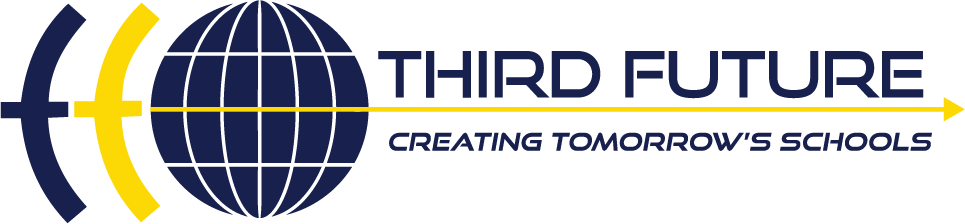 TFS-TX Board MeetingMinutes – 16 August 202311:00 a.m. to 12:00 p.m. CT  –  Zoom meetingA meeting of the Board of Directors of Third Future Schools-Texas will be held on Wednesday, August 16, 2023, beginning at 11:00 a.m. CT.   This meeting will be held via videoconference (Zoom) at the following link:https://us06web.zoom.us/j/6764249224The subjects to be discussed or considered or upon which any formal action may be taken are listed below.  Items do not have to be taken in the same order as shown on this meeting notice.Citizens who wish to address the Board during the Public Comment section of the meeting may sign up to speak using this form  https://tinyurl.com/tfs-texas.  Requests must be received at least two hours prior to the meeting.Attendance: Conrad Coleman, Dorothy Reyes, Sarah Arrambide, Martina Van Nordan, Renea Ostermiller, Zach Craddock, Nicole Gabriel, Jill McCall, Blake Roach, Whitney Nichols, Shirley Miles, and Jessica LopezDocuments:Board Agenda – August 2023Board Minutes – June 2023NWEA DataDibels DataSTAAR DataTFS-TX Board AgendaTFS-TX Board AgendaTFS-TX Board AgendaAgenda ItemTime Use TrackerEstimated TimeCall to Order: meeting called to order at 11:03 AM Other1 min.Public Comments – no public comments were registeredSynergy and Teamwork2 min. each up to 30 min.Consent AgendaApproval of agendaApproval of minutes for June 2023  – Motion to approve by Dorothy Reyes, second by Sarah ArrambideSystems and Processes1 min.Update on assessment (successes and areas for improvement)NWEADibelsSTAARZach Craddock shared the NWEA and Dibels EOY results for each campus. TEA has not released the 22-23 STAAR results.Performance outcomes15 min.Student Enrollment – Zach Craddock shared the current student enrollment numbers for each campus. Student enrollment numbers are reported and tracked daily.Strategy5 min.Update on personnel and recruitment – Zach Craddock shared that there was less than 10 core content teacher vacancies total for all seven Texas schools.Human resources5 min.Update on TFS expansion plansNew Schools for 23-24 – Zach Craddock shared that new schools had a strong start (great instruction, buildings up and ready, processes and procedures in place).Expansion for 24-25 – Zach Craddock shared that there are plans to add 10-12 new schools next year.Strategy5 min.Board vacancy – No vacancy because there are 5 membersGovernance5 min.Board school safety training (SBOE - School Safety Training - TEA Learn) – Required trainingGovernance2 min.TFS-TX Board reporting schedule for 2023-2024 school year; next meeting date 18 October 2023Governance3 min.Adjourn at 11:46 AM Other1 min.